ELEMENTI V PERIODNEM SISTEMUNaslov v zvezek:MASNI DELEŽ ELEMENTA V SPOJINIUčbenik str.: 76Zapis v zvezek:Masni delež elementa v spojini predstavlja delež mase določenega elementa v spojini. Oznaka za masni delež je črka w in nima enote. Njegova vrednost je med 0 in 1. Izračunamo ga lahko:iz podane mase elementa in mase spojine; maso elementa delimo z maso spojine,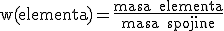 Primer izračuna:S kemijsko analizo so ugotovili, da je v 25,0 g vode 15 g kisika. Izračunaj masni delež elementa vodika in kisika v vodi.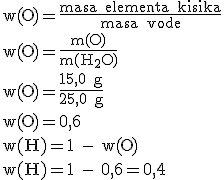 Povedano drugače: V vodi je 60 % elementa kisika in 40 % elementa vodika.60 % O + 40 % H = 100 % H2OMasni delež lahko izrazimo kot masni odstotek. Dobimo ga tako, da masni delež pomnožimo s 100 in dodamo znak %. Njegova vrednost je med 0 % in 100 %.Za vajo reši naloge v delovnem zvezku na str.: 91.Za višji standard znanja lahko učenci predelajo drugi način računanja masnega deleža elementa iz formule spojine.V učbeniku na str.: 77. Ter rešijo naloge v delovnem zvezku na str.: 92 in 93. 